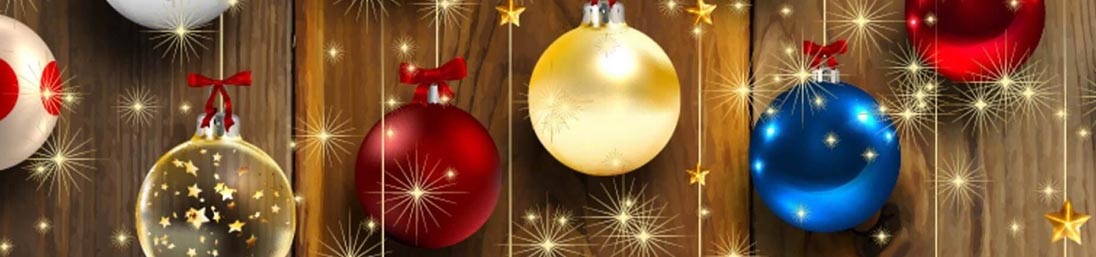 DECEMBER2024